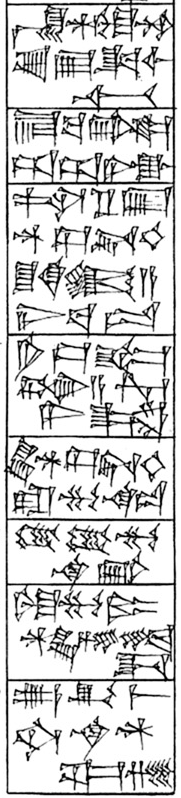 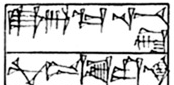 51.(A2.22) en dnin-ĝir2-su-ke4 šu ba-ši-ti 52.(A2.23) e2 ba-gara2!-ka eš3-eš3 i3-ak 53.(A2.24) ensi2-ke4 dĝa2-tum3-dug3-še3 ki-nu2-a-ni ba-gub 54.(A2.25) ninda ĝiš bi2-tag a sed6 i3-de2 55.(A2.26) kug dĝa2-tum3-dug3-ra mu-na-ĝen 56.(A2.27) sizkur2 mu-na-be2 57.(A2.28) nin-ĝu10 dumu an kug-ge tud-da 58.(A2.29) nir-ĝal2 me-te-na diĝir saĝ zig3 59.(A3.1) kalam-ma til3-la 60.(A3.2) nu-du-zu iri-na 